Publicado en Bacelona el 22/03/2023 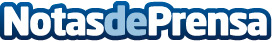 Sedentarismo, pantallas y videojuegos, causas del dolor de espalda entre los jóvenesCada vez son más los jóvenes que pasan muchas horas ante las pantallas. Ordenadores, móviles, tabletas y videojuegos han supuesto un cambio de hábitos que favorece el sedentarismo y puede provocar malas posturas, lo cual según el fisioterapeuta y experto en terapia de calor Pablo de la Serna, "puede acabar afectando a la musculatura de la espalda y provocar contracturas y dolor, entre muchas otras consecuencias"Datos de contacto:Míriam RieraMás informacion en angelinipharma.es y thermacare.es695179803Nota de prensa publicada en: https://www.notasdeprensa.es/sedentarismo-pantallas-y-videojuegos-causas Categorias: Nacional Sociedad Fisioterapia Bienestar http://www.notasdeprensa.es